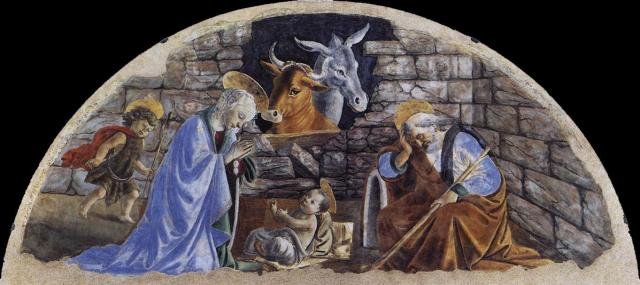 Οι μαθητές, οι δάσκαλοι και ο διευθυντής του 6/θ 3ου Δ.Σ ΕλευθερούποληςΣας προσκαλούν στην χριστουγεννιάτικη γιορτή τους την Πέμπτη 22 Δεκεμβρίου και ώρα 18.00 στην αίθουσα εκδηλώσεων του σχολείου.